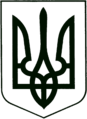 УКРАЇНА
МОГИЛІВ-ПОДІЛЬСЬКА МІСЬКА РАДА
ВІННИЦЬКОЇ ОБЛАСТІВИКОНАВЧИЙ КОМІТЕТ                                                           РІШЕННЯ №49Від 23.02.2023р.                                              м. Могилів-ПодільськийПро внесення змін до рішення виконавчого комітету міської радивід 16.11.2021 року №338 «Про створення постійно діючої комісії із встановлення факту отруєння бджіл на території Могилів-Подільської міської територіальної громади Могилів-Подільського району Вінницької області»          Керуючись частиною 1 статті 52, частиною 6 статті 59 Закону України «Про місцеве самоврядування в Україні», відповідно до Інструкції з профілактики та встановлення факту отруєння бджіл засобами захисту рослин, затвердженої наказом Міністерства розвитку економіки, торгівлі та сільського господарства України від 19.02.2021 року №338 «Про деякі питання у сфері бджільництва», з метою оновлення складу постійно діючої комісії із встановлення факту отруєння бджіл Могилів-Подільської міської територіальної громади, затвердженої рішенням виконавчого комітету міської ради від 16.11.2021 року №338 «Про створення постійно діючої комісії із встановлення факту отруєння бджіл на території Могилів-Подільської міської територіальної громади Могилів-Подільського району Вінницької області», -виконком міської ради ВИРІШИВ:1. Внести зміни до рішення виконавчого комітету міської ради від 16.11.2021 року №338 «Про створення постійно діючої комісії із встановлення факту отруєння бджіл на території Могилів-Подільської міської територіальної громади Могилів-Подільського району Вінницької області», а саме склад постійно діючої комісії із встановлення факту отруєння бджіл на території Могилів-Подільської міської територіальної громади Могилів-Подільського району Вінницької області викласти у новій редакції, згідно з додатком, що додається . 2. Контроль за виконанням даного рішення покласти на першого заступника міського голови Безмещука П.О..   Міський голова                                                              Геннадій ГЛУХМАНЮК                                                                           Додаток                                                                до рішення виконавчого                                                                  комітету міської ради                                                              від 23.02.2023 року №49  Складпостійно діючої комісії із встановлення факту отруєння бджіл на території Могилів-Подільської міської територіальної громади Могилів-Подільського району Вінницької області Перший заступник міського голови                                         Петро БЕЗМЕЩУКГолова комісії:- перший заступник міського голови. Заступник голови комісії:- начальник Могилів-Подільського   районного управління Головного   управління Держпродспоживслужби у   Вінницькій області (за згодою).Секретар комісії:- начальник фінансово-економічного   управління міської ради.Члени комісії:- начальник відділу земельних відносин   міської ради;- начальник відділу з питань економіки   фінансово-економічного управління    міської ради;- головний спеціаліст відділу з питань   економіки фінансово-економічного   управління міської ради;- головний спеціаліст відділу економіки   розвитку та інвестицій Ямпільської   міської ради (за згодою);- головний спеціаліст відділу   економічного розвитку житлово-  комунального господарства,   містобудування та архітектури    Чернівецької селищної ради  (за згодою);- начальник сектору превенції   Могилів-Подільського РВП   (за згодою);- староста Серебрійського   старостинського округу;- староста Грушанського  старостинського округу;- староста Озаринецького  старостинського округу;- староста Суботівського  старостинського округу;- староста Немійського  старостинського округу;- староста Бронницького  старостинського округу;- староста Карпівського  старостинського округу;- староста Сказинецького  старостинського округу.